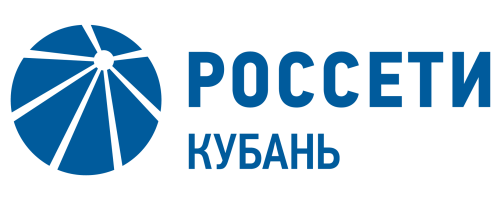 Филиал ПАО «Россети Кубань» Юго-Западные электрические сети предупреждают: электричество смертельно при несоблюдении правил техники безопасности!Электрическая энергия – наш верный помощник. Это свет в твоем доме. Благодаря электричеству работают телевизор и компьютер, холодильник и стиральная машина. Электропоезда доставляют пассажиров и грузы на большие расстояния. Электричество приводит в движение приборы и станки на заводах. Но знай, что электричество может быть опасным – если не соблюдать простые правила обращения с ним:• нельзя подходить к трансформаторным подстанциям и другим электроустановкам; 
• нельзя перелезать через ограждения этих объектов; 
• нельзя влезать на опоры линий электропередачи; 
• нельзя делать набросы на провода; 
• нельзя трогать провод, свисающий с опоры линии электропередачи; 
• нельзя разбивать изоляторы и лампы уличного освещения; 
• нельзя пускать воздушных змеев и не играть возле линий электропередачи; 
• нельзя открывать электрощитки, находящиеся в подъездах домов; 
• нельзя приближаться к объектам, на которых есть знак «Осторожно! Электрическое напряжение» - желтый треугольник с черной молнией внутри.
• нельзя прикасаться к электроприборам мокрыми руками; 
• нельзя использовать электроприборы в ванной; 
• нельзя пользоваться неисправными электроприборами. Большую опасность представляют провода воздушных линий, упавшие при обрывах на металлические сооружения (заборы, ограды и др.), а также на любые другие токопроводящие предметы. Недопустимо приближаться к таким сооружениям и предметам, а тем более прикасаться к ним. Уважаемые учителя и родители! Не позволяйте детям нарушать правила электробезопасности, приближаться к линиям электропередачи, подстанциям и другим объектам энергетикиВ случае обнаружения открытых подстанций, оборванных проводов и т.д. нужно сообщить по телефону горячей линии «Россети Кубань» 8-800-220-0-220Будьте осторожны! Берегите свою жизнь!